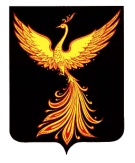 АДМИНИСТРАЦИЯПАЛЕХСКОГО МУНИЦИПАЛЬНОГО РАЙОНА АДМИНИСТРАЦИЯПАЛЕХСКОГО МУНИЦИПАЛЬНОГО РАЙОНА АДМИНИСТРАЦИЯПАЛЕХСКОГО МУНИЦИПАЛЬНОГО РАЙОНА ПОСТАНОВЛЕНИЕПОСТАНОВЛЕНИЕПОСТАНОВЛЕНИЕот  22.08.2022 №  435-п О внесении изменений в сводную бюджетную роспись бюджета Палехского муниципального района            В соответствии,   с подпунктом 3 пункта 3 статьи 8 Решения Совета Палехского муниципального района от 23.12.2021 № 90 «О бюджете Палехского муниципального района на 2022 год и на плановый период 2023 и 2024 годов», с  постановлением Правительства Ивановской области «О внесении изменения в постановление Правительства Ивановской области от 29.03.2017 № 112-П «О распределении субсидий бюджетам муниципальных образований  Ивановской области на реализацию мероприятий по разработке (корректировке) проектной документации, капитальному ремонту, реконструкции, строительству зданий (пристроек к зданиям) образовательных организаций, выкупу помещений для размещения объектов образования, модернизации инфраструктуры общего образования (проведение капитального ремонта, реконструкции, строительства зданий, (пристроек к зданиям) общеобразовательных организаций, возврат в систему общего образования зданий, используемых не по назначению, приобретение (выкуп), аренда зданий и помещений), созданию новых мест в общеобразовательных организациях в рамках подпрограммы "Развитие общего образования" государственной программы Ивановской области "Развитие образования Ивановской области" в 2017 - 2022 годах» № 417-п от 12.08.2022, уведомлением Департамента Финансов Ивановской области  № 24301241-83500 «О предоставлении субсидии, субвенции, иного межбюджетного трансферта, имеющего целевое назначение, на 2022 год и плановый период 2023 и 2024 годов» от 17 августа 2022 года в целях обеспечения капитального ремонта общеобразовательных организаций, администрация Палехского муниципального района постановляет:Финансовому отделу администрации Палехского муниципального района перераспределить бюджетные ассигнования путем внесения изменений в сводную бюджетную роспись бюджета Палехского муниципального района на 2022 год по Отделу образования:  Увеличить лимиты  бюджетных обязательств Отделу образования администрации Палехского муниципального района в сумме 5299884,21рублей, в том числе за счет средств областного бюджета  5034890,00 рублей, средств местного бюджета 264994,21рублей из них:        -  капительный  ремонт  системы отопления МКДОУ детский сад "Светлячок", расположенного по адресу: Ивановская обл., Палехский район, п. Палех, ул. Мира, д.6)», КБК гл052 р0701 цст01101S3501 вр243  22011192 2 997 547,37рублей, в том числе средств областного бюджета 2847670, средств местного бюджета 149877,37 рублей.        -  капительный ремонт кровли МКДОУ детский сад "Светлячок", расположенного по адресу: Ивановская обл., Палехский район,п.Палех,ул.Мира,д.6)», КБК гл052 р0701 цст01101S3502 вр243  22011192 + 2 302 336,84 рублей, в том числе за счет средств областного бюджета 2187220  рублей, средств местного бюджета 115116,84         3.  уменьшить лимиты бюджетный обязательств отделу образования администрации Палехского муниципального района  КБК гл052 р0701 цст 0110100020 вр247  ЭК223 - 264 994,21 рублей;          В соответствии,   с подпунктом 3 пункта 3 статьи 8 Решения Совета Палехского муниципального района от 23.12.2021 № 90 «О бюджете Палехского муниципального района на 2022 год и на плановый период 2023 и 2024 годов», с  постановлением Правительства Ивановской области «О внесении изменения в постановление Правительства Ивановской области от 29.03.2017 № 112-П «О распределении субсидий бюджетам муниципальных образований  Ивановской области на реализацию мероприятий по разработке (корректировке) проектной документации, капитальному ремонту, реконструкции, строительству зданий (пристроек к зданиям) образовательных организаций, выкупу помещений для размещения объектов образования, модернизации инфраструктуры общего образования (проведение капитального ремонта, реконструкции, строительства зданий, (пристроек к зданиям) общеобразовательных организаций, возврат в систему общего образования зданий, используемых не по назначению, приобретение (выкуп), аренда зданий и помещений), созданию новых мест в общеобразовательных организациях в рамках подпрограммы "Развитие общего образования" государственной программы Ивановской области "Развитие образования Ивановской области" в 2017 - 2022 годах» № 417-п от 12.08.2022, уведомлением Департамента Финансов Ивановской области  № 24301241-83500 «О предоставлении субсидии, субвенции, иного межбюджетного трансферта, имеющего целевое назначение, на 2022 год и плановый период 2023 и 2024 годов» от 17 августа 2022 года в целях обеспечения капитального ремонта общеобразовательных организаций, администрация Палехского муниципального района постановляет:Финансовому отделу администрации Палехского муниципального района перераспределить бюджетные ассигнования путем внесения изменений в сводную бюджетную роспись бюджета Палехского муниципального района на 2022 год по Отделу образования:  Увеличить лимиты  бюджетных обязательств Отделу образования администрации Палехского муниципального района в сумме 5299884,21рублей, в том числе за счет средств областного бюджета  5034890,00 рублей, средств местного бюджета 264994,21рублей из них:        -  капительный  ремонт  системы отопления МКДОУ детский сад "Светлячок", расположенного по адресу: Ивановская обл., Палехский район, п. Палех, ул. Мира, д.6)», КБК гл052 р0701 цст01101S3501 вр243  22011192 2 997 547,37рублей, в том числе средств областного бюджета 2847670, средств местного бюджета 149877,37 рублей.        -  капительный ремонт кровли МКДОУ детский сад "Светлячок", расположенного по адресу: Ивановская обл., Палехский район,п.Палех,ул.Мира,д.6)», КБК гл052 р0701 цст01101S3502 вр243  22011192 + 2 302 336,84 рублей, в том числе за счет средств областного бюджета 2187220  рублей, средств местного бюджета 115116,84         3.  уменьшить лимиты бюджетный обязательств отделу образования администрации Палехского муниципального района  КБК гл052 р0701 цст 0110100020 вр247  ЭК223 - 264 994,21 рублей;          В соответствии,   с подпунктом 3 пункта 3 статьи 8 Решения Совета Палехского муниципального района от 23.12.2021 № 90 «О бюджете Палехского муниципального района на 2022 год и на плановый период 2023 и 2024 годов», с  постановлением Правительства Ивановской области «О внесении изменения в постановление Правительства Ивановской области от 29.03.2017 № 112-П «О распределении субсидий бюджетам муниципальных образований  Ивановской области на реализацию мероприятий по разработке (корректировке) проектной документации, капитальному ремонту, реконструкции, строительству зданий (пристроек к зданиям) образовательных организаций, выкупу помещений для размещения объектов образования, модернизации инфраструктуры общего образования (проведение капитального ремонта, реконструкции, строительства зданий, (пристроек к зданиям) общеобразовательных организаций, возврат в систему общего образования зданий, используемых не по назначению, приобретение (выкуп), аренда зданий и помещений), созданию новых мест в общеобразовательных организациях в рамках подпрограммы "Развитие общего образования" государственной программы Ивановской области "Развитие образования Ивановской области" в 2017 - 2022 годах» № 417-п от 12.08.2022, уведомлением Департамента Финансов Ивановской области  № 24301241-83500 «О предоставлении субсидии, субвенции, иного межбюджетного трансферта, имеющего целевое назначение, на 2022 год и плановый период 2023 и 2024 годов» от 17 августа 2022 года в целях обеспечения капитального ремонта общеобразовательных организаций, администрация Палехского муниципального района постановляет:Финансовому отделу администрации Палехского муниципального района перераспределить бюджетные ассигнования путем внесения изменений в сводную бюджетную роспись бюджета Палехского муниципального района на 2022 год по Отделу образования:  Увеличить лимиты  бюджетных обязательств Отделу образования администрации Палехского муниципального района в сумме 5299884,21рублей, в том числе за счет средств областного бюджета  5034890,00 рублей, средств местного бюджета 264994,21рублей из них:        -  капительный  ремонт  системы отопления МКДОУ детский сад "Светлячок", расположенного по адресу: Ивановская обл., Палехский район, п. Палех, ул. Мира, д.6)», КБК гл052 р0701 цст01101S3501 вр243  22011192 2 997 547,37рублей, в том числе средств областного бюджета 2847670, средств местного бюджета 149877,37 рублей.        -  капительный ремонт кровли МКДОУ детский сад "Светлячок", расположенного по адресу: Ивановская обл., Палехский район,п.Палех,ул.Мира,д.6)», КБК гл052 р0701 цст01101S3502 вр243  22011192 + 2 302 336,84 рублей, в том числе за счет средств областного бюджета 2187220  рублей, средств местного бюджета 115116,84         3.  уменьшить лимиты бюджетный обязательств отделу образования администрации Палехского муниципального района  КБК гл052 р0701 цст 0110100020 вр247  ЭК223 - 264 994,21 рублей;          В соответствии,   с подпунктом 3 пункта 3 статьи 8 Решения Совета Палехского муниципального района от 23.12.2021 № 90 «О бюджете Палехского муниципального района на 2022 год и на плановый период 2023 и 2024 годов», с  постановлением Правительства Ивановской области «О внесении изменения в постановление Правительства Ивановской области от 29.03.2017 № 112-П «О распределении субсидий бюджетам муниципальных образований  Ивановской области на реализацию мероприятий по разработке (корректировке) проектной документации, капитальному ремонту, реконструкции, строительству зданий (пристроек к зданиям) образовательных организаций, выкупу помещений для размещения объектов образования, модернизации инфраструктуры общего образования (проведение капитального ремонта, реконструкции, строительства зданий, (пристроек к зданиям) общеобразовательных организаций, возврат в систему общего образования зданий, используемых не по назначению, приобретение (выкуп), аренда зданий и помещений), созданию новых мест в общеобразовательных организациях в рамках подпрограммы "Развитие общего образования" государственной программы Ивановской области "Развитие образования Ивановской области" в 2017 - 2022 годах» № 417-п от 12.08.2022, уведомлением Департамента Финансов Ивановской области  № 24301241-83500 «О предоставлении субсидии, субвенции, иного межбюджетного трансферта, имеющего целевое назначение, на 2022 год и плановый период 2023 и 2024 годов» от 17 августа 2022 года в целях обеспечения капитального ремонта общеобразовательных организаций, администрация Палехского муниципального района постановляет:Финансовому отделу администрации Палехского муниципального района перераспределить бюджетные ассигнования путем внесения изменений в сводную бюджетную роспись бюджета Палехского муниципального района на 2022 год по Отделу образования:  Увеличить лимиты  бюджетных обязательств Отделу образования администрации Палехского муниципального района в сумме 5299884,21рублей, в том числе за счет средств областного бюджета  5034890,00 рублей, средств местного бюджета 264994,21рублей из них:        -  капительный  ремонт  системы отопления МКДОУ детский сад "Светлячок", расположенного по адресу: Ивановская обл., Палехский район, п. Палех, ул. Мира, д.6)», КБК гл052 р0701 цст01101S3501 вр243  22011192 2 997 547,37рублей, в том числе средств областного бюджета 2847670, средств местного бюджета 149877,37 рублей.        -  капительный ремонт кровли МКДОУ детский сад "Светлячок", расположенного по адресу: Ивановская обл., Палехский район,п.Палех,ул.Мира,д.6)», КБК гл052 р0701 цст01101S3502 вр243  22011192 + 2 302 336,84 рублей, в том числе за счет средств областного бюджета 2187220  рублей, средств местного бюджета 115116,84         3.  уменьшить лимиты бюджетный обязательств отделу образования администрации Палехского муниципального района  КБК гл052 р0701 цст 0110100020 вр247  ЭК223 - 264 994,21 рублей;          В соответствии,   с подпунктом 3 пункта 3 статьи 8 Решения Совета Палехского муниципального района от 23.12.2021 № 90 «О бюджете Палехского муниципального района на 2022 год и на плановый период 2023 и 2024 годов», с  постановлением Правительства Ивановской области «О внесении изменения в постановление Правительства Ивановской области от 29.03.2017 № 112-П «О распределении субсидий бюджетам муниципальных образований  Ивановской области на реализацию мероприятий по разработке (корректировке) проектной документации, капитальному ремонту, реконструкции, строительству зданий (пристроек к зданиям) образовательных организаций, выкупу помещений для размещения объектов образования, модернизации инфраструктуры общего образования (проведение капитального ремонта, реконструкции, строительства зданий, (пристроек к зданиям) общеобразовательных организаций, возврат в систему общего образования зданий, используемых не по назначению, приобретение (выкуп), аренда зданий и помещений), созданию новых мест в общеобразовательных организациях в рамках подпрограммы "Развитие общего образования" государственной программы Ивановской области "Развитие образования Ивановской области" в 2017 - 2022 годах» № 417-п от 12.08.2022, уведомлением Департамента Финансов Ивановской области  № 24301241-83500 «О предоставлении субсидии, субвенции, иного межбюджетного трансферта, имеющего целевое назначение, на 2022 год и плановый период 2023 и 2024 годов» от 17 августа 2022 года в целях обеспечения капитального ремонта общеобразовательных организаций, администрация Палехского муниципального района постановляет:Финансовому отделу администрации Палехского муниципального района перераспределить бюджетные ассигнования путем внесения изменений в сводную бюджетную роспись бюджета Палехского муниципального района на 2022 год по Отделу образования:  Увеличить лимиты  бюджетных обязательств Отделу образования администрации Палехского муниципального района в сумме 5299884,21рублей, в том числе за счет средств областного бюджета  5034890,00 рублей, средств местного бюджета 264994,21рублей из них:        -  капительный  ремонт  системы отопления МКДОУ детский сад "Светлячок", расположенного по адресу: Ивановская обл., Палехский район, п. Палех, ул. Мира, д.6)», КБК гл052 р0701 цст01101S3501 вр243  22011192 2 997 547,37рублей, в том числе средств областного бюджета 2847670, средств местного бюджета 149877,37 рублей.        -  капительный ремонт кровли МКДОУ детский сад "Светлячок", расположенного по адресу: Ивановская обл., Палехский район,п.Палех,ул.Мира,д.6)», КБК гл052 р0701 цст01101S3502 вр243  22011192 + 2 302 336,84 рублей, в том числе за счет средств областного бюджета 2187220  рублей, средств местного бюджета 115116,84         3.  уменьшить лимиты бюджетный обязательств отделу образования администрации Палехского муниципального района  КБК гл052 р0701 цст 0110100020 вр247  ЭК223 - 264 994,21 рублей;Глава  Палехского муниципального района                                      И.В. Старкин